ФГУП «Завод имени Морозова»ПРИКАЗ30.06.2017 № 650О внесении изменений в состав комиссии по противодействию коррупции и урегулированию конфликта интересов ФГУП «Завод имени Морозова»В связи со штатными изменениямиПРИКАЗЫВАЮ:Внести следующие изменения в состав комиссии по противодействию коррупции и урегулированию конфликта интересов (Приказ №601 от 27.06.2016г.):Начальнику ОПТ А,А.Сидорову разместить данный приказ на официальном сайте Предприятия.Контроль за исполнением приказа возлагаю на начальника отдела по ПД ТР и ТЗИ А.Н.Иванова,Приказ довести до лиц в части их касающихся.Комиссии собираться в последний вторник последнего месяца квартала.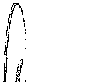 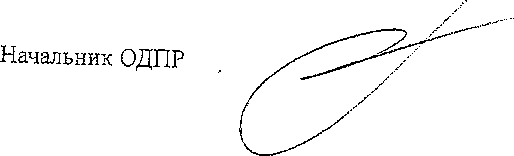 Петрова, 42-51дело, главный бухгалтер, отдел по ПД ТР и ТЗИ, ОДПР, ОИТ, Игнатьева И.В., Василевская Е.С.Председательначальник отдела по ПД ТР и ТЗИ А.Н.ИвановЗаместительглавный бухгалтер О.В.ДавиденкоЧлены комиссии:председатель Первичной профсоюзной организации И.В.Игнатьеваначальник ОДПР Л.Х.ХайдуковаСекретарьстарший инспектор РСО Е.С,Василевская